ВИКОНАВЧИЙ КОМІТЕТ УКРАЇНСЬКОЇ МІСЬКОЇ РАДИКод ЄДРПОУ 24884653(оприлюднюється на виконання постанови КМУ № 710 від 11.10.2016 «Про ефективне використання державних коштів» (зі змінами))Обґрунтування технічних та якісних характеристик предмета закупівлі, розміру бюджетного призначення, очікуваної вартості предмета закупівліОбґрунтування технічних та якісних характеристик предмета закупівлі, розміру бюджетного призначення, очікуваної вартості предмета закупівліОбґрунтування технічних та якісних характеристик предмета закупівлі, розміру бюджетного призначення, очікуваної вартості предмета закупівлі1Назва предмета закупівлі«Влаштування захисних шарів зносу литими емульсійно-мінеральними сумішами (ЛЕМС), організація та безпека дорожнього руху»2Код за класифікатором ДК 021:2015 (CPV)50230000-6: «Послуги з ремонту, технічного обслуговування дорожньої інфраструктури і пов’язаного обладнання та супутні послуги»3Вид процедури закупівліВідкриті торги4Ідентифікатор закупівліUA-2022-02-11-002745-a5Обґрунтування технічних та якісних характеристик предмета закупівліЯкість послуг за предметом закупівлі відповідає умовам та настановам, визначеним в СОУ 42.1-37641918-085:2018.Якість та можливість експлуатації об’єкта відповідно до умов затвердженої кошторисної документації.6Очікувана вартість предмета закупівлі3 500 000,00 грн. з ПДВ7Обґрунтування очікуваної вартості предмета закупівлі, розміру бюджетного призначення     Розрахунок очікуваної вартості послуг здійснено на підставі аналізу ринкових цін, з урахуванням орієнтовних потреб Замовника.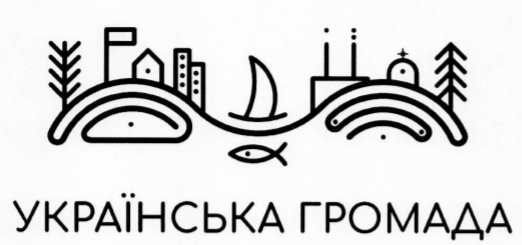 